Ввод данных в ГИС «Образование - 76» подсистему «АСИОУ» об общественном наблюдении и способе проверки ВПР в организацииДля ввода данных об общественном наблюдении и способе проверки ВПР в АСИОУ необходимо войти под ролью «Суперпользователь» или «Администратор ОО».Мероприятие должно создаваться в том учебном году, в котором оно проходило. Добавлять его можно под администратором системы. Например, если мероприятие проходило 19.09.2022, нужно сначала установить соответствующий учебный год в левом верхнем углу экрана (2022-2023), затем перейти в раздел «Мероприятия», нажать кнопку [Добавить]  и заполнить нужные поля в появившейся экранной форме. Обязательно галочкой отметить группу (класс), дети из которого принимали участие в данном мероприятии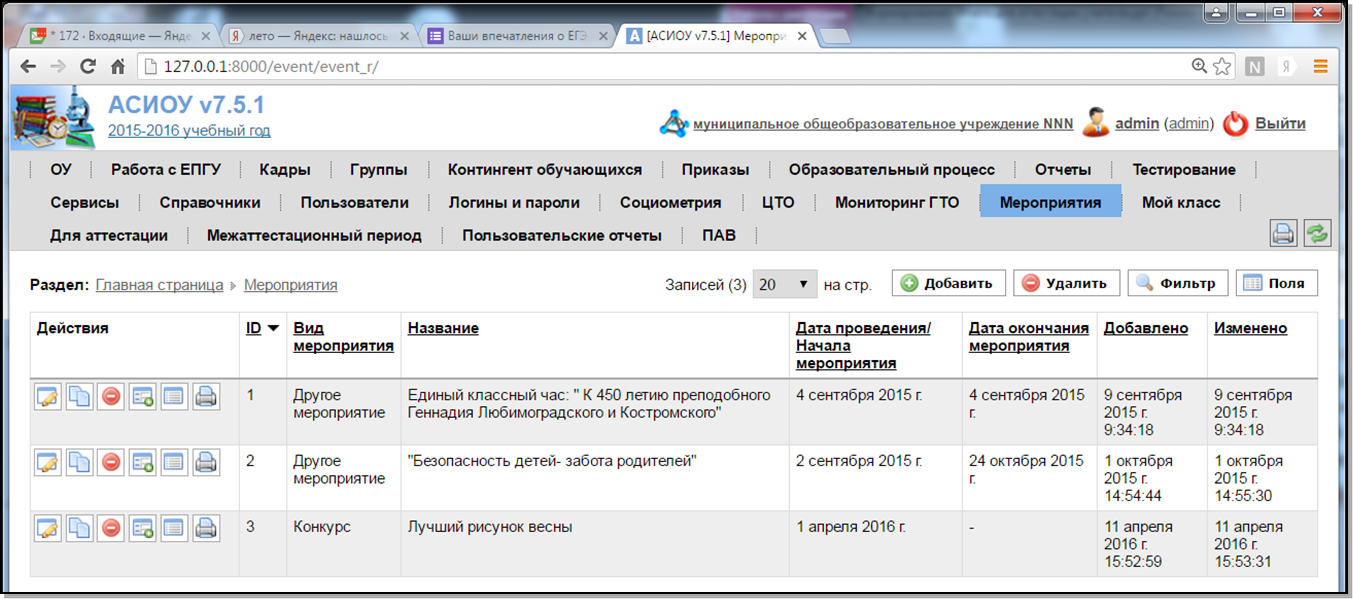 Откроется экранная форма :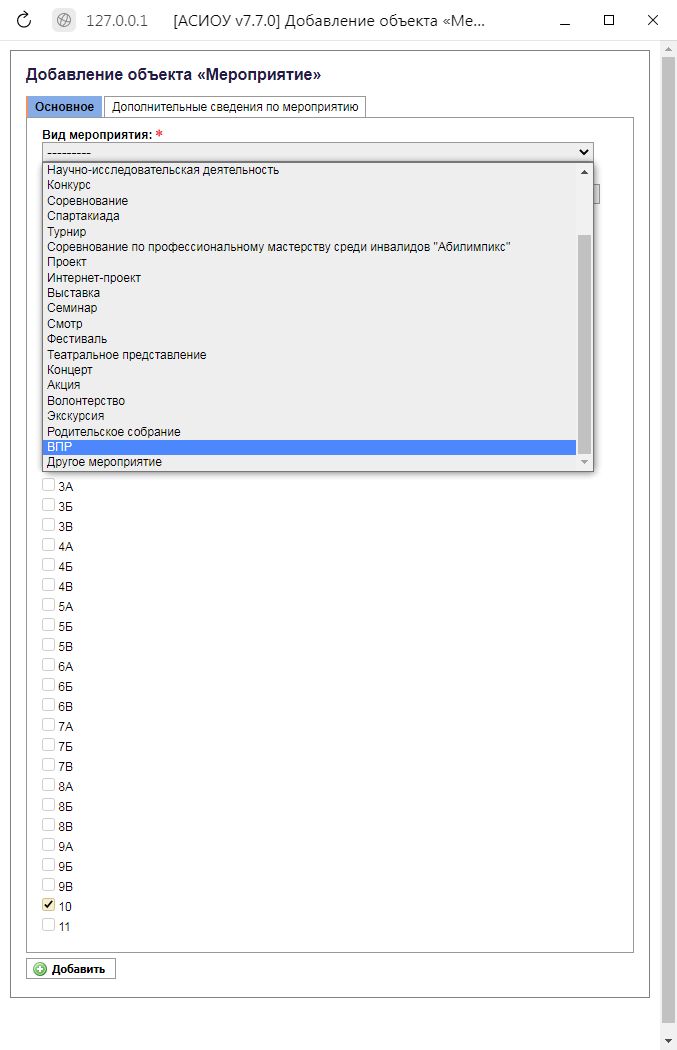 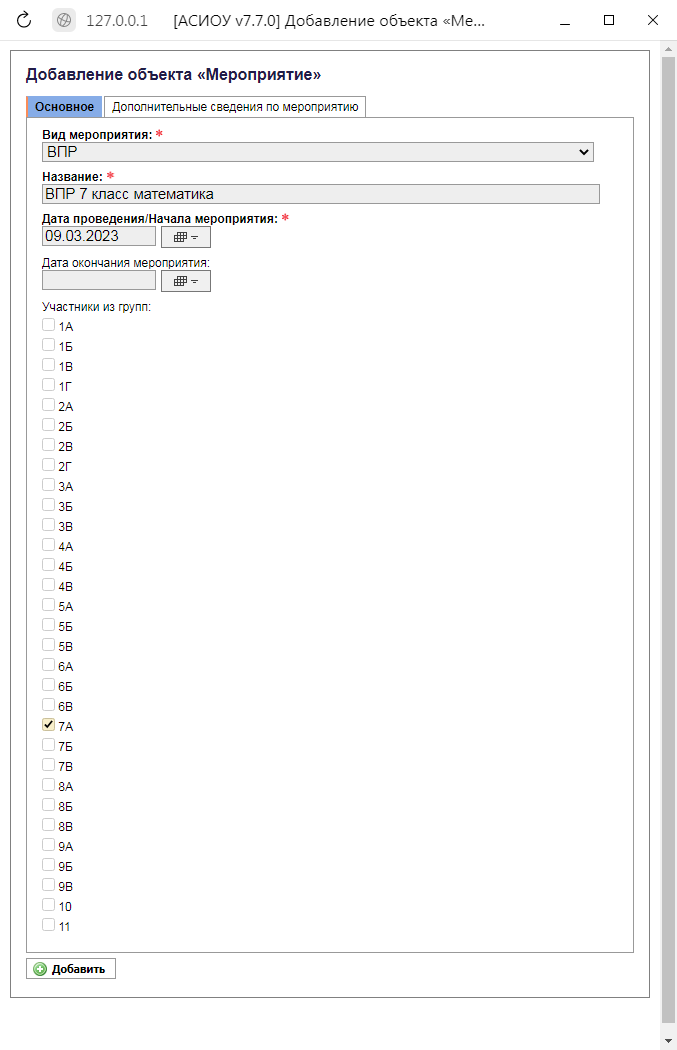 Далее в одноименной вкладке вводятся необходимые дополнительные сведения о мероприятии :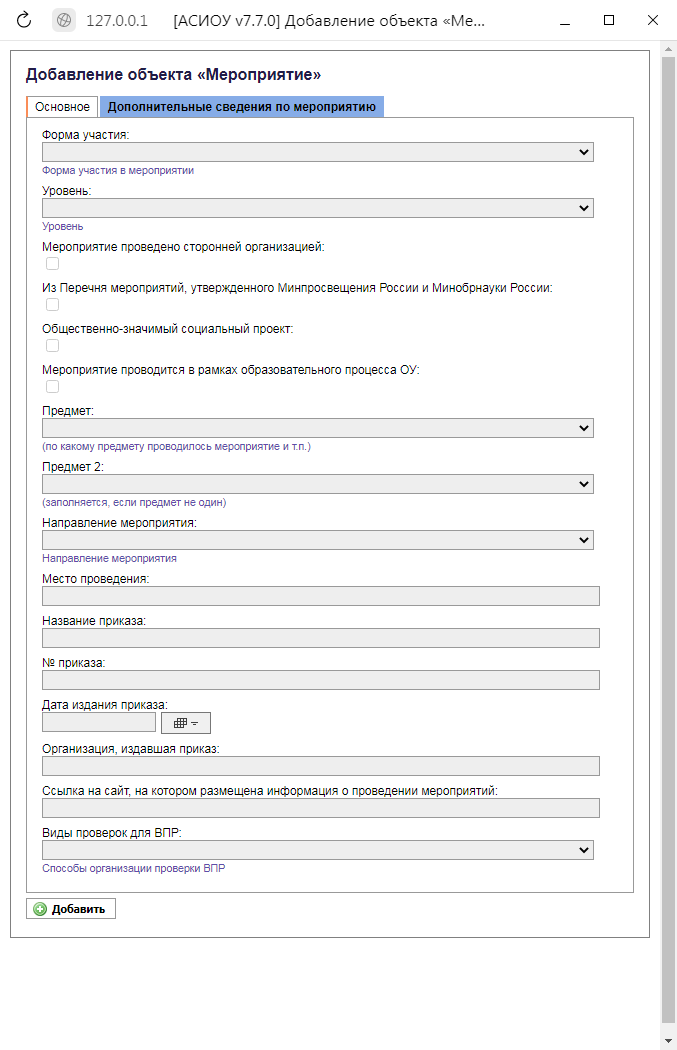 «Предмет» – ВПР по какому предмету сопровождал общественный наблюдатель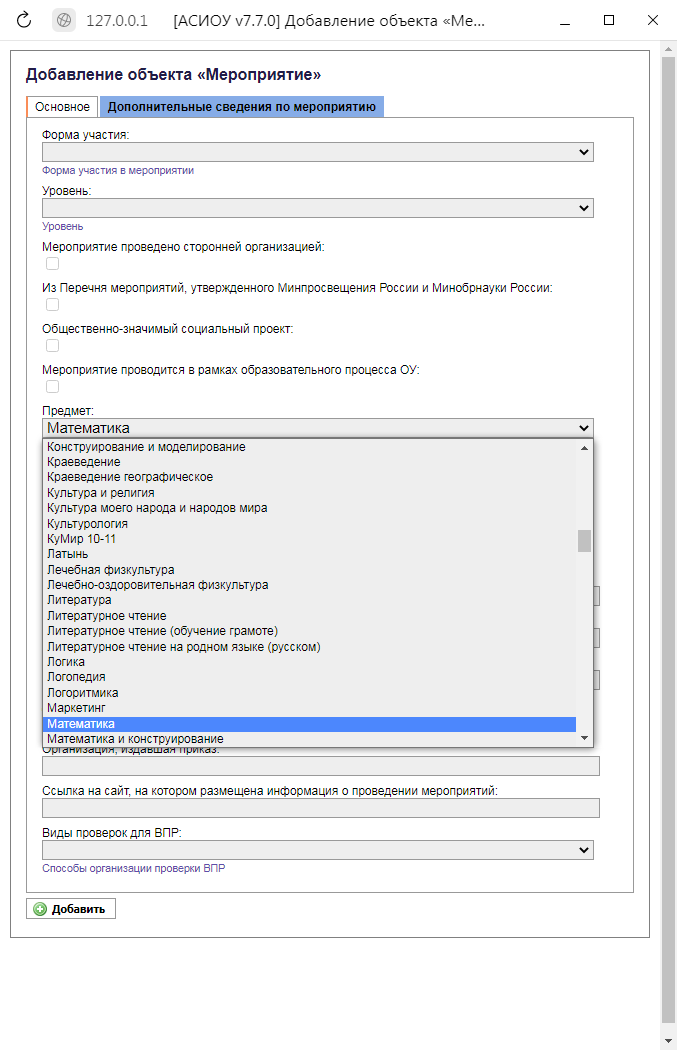 «Ссылка на сайт, на котором размещена информация о проведении мероприятия», сюда размещается ссылка на скан-копию Акта общественного наблюдения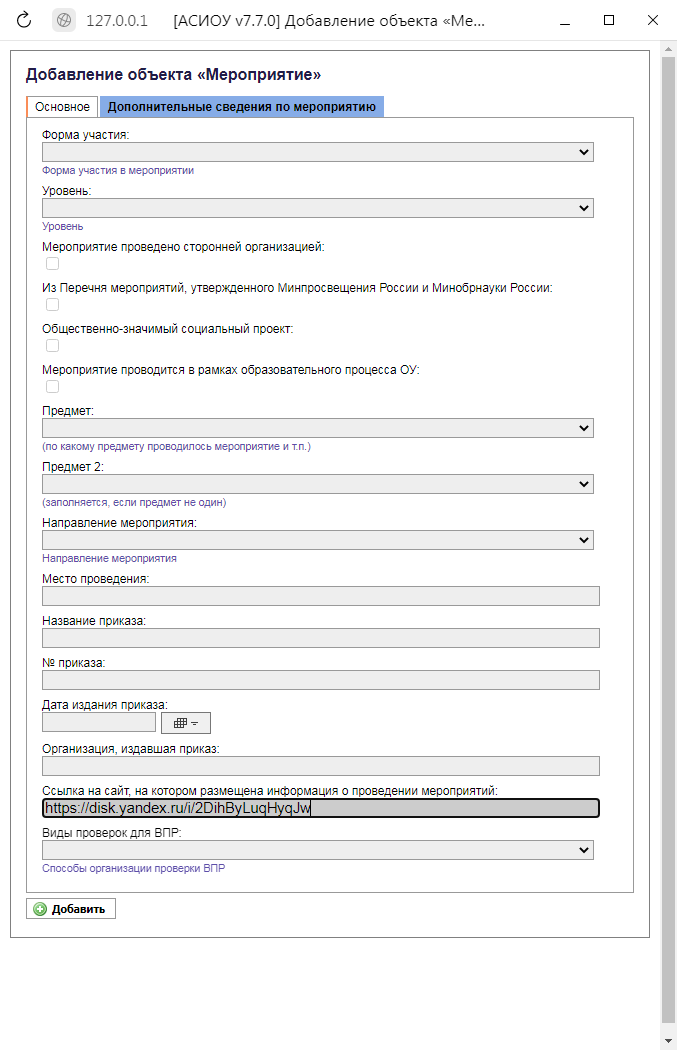 «Способы организации проверки ВПР», где осуществляется выбор из нескольких вариантов организации проверки работ ВПР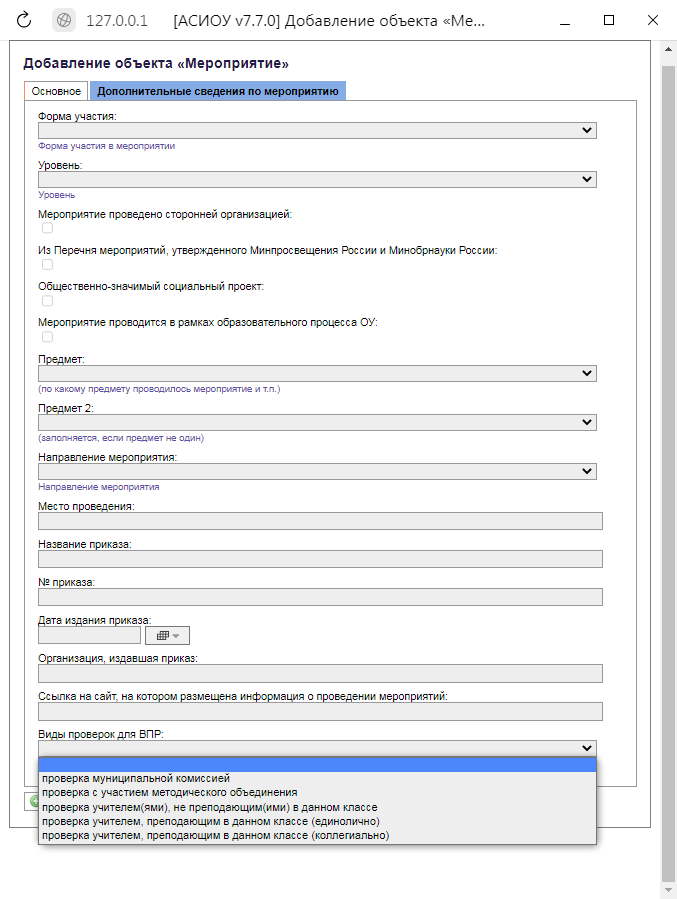 После заполнения полей необходимо нажать кнопку «Добавить».